Инструкцияпо настройке программы для начисления повышения 30%по дошкольному образованиюДля того чтобы начисление повышения шло по программе 261081011 вам необходимо сделать следующую настройку:1. Заходим в любом разделе в Справочники – Справочники организации – Дополнительная информация по организации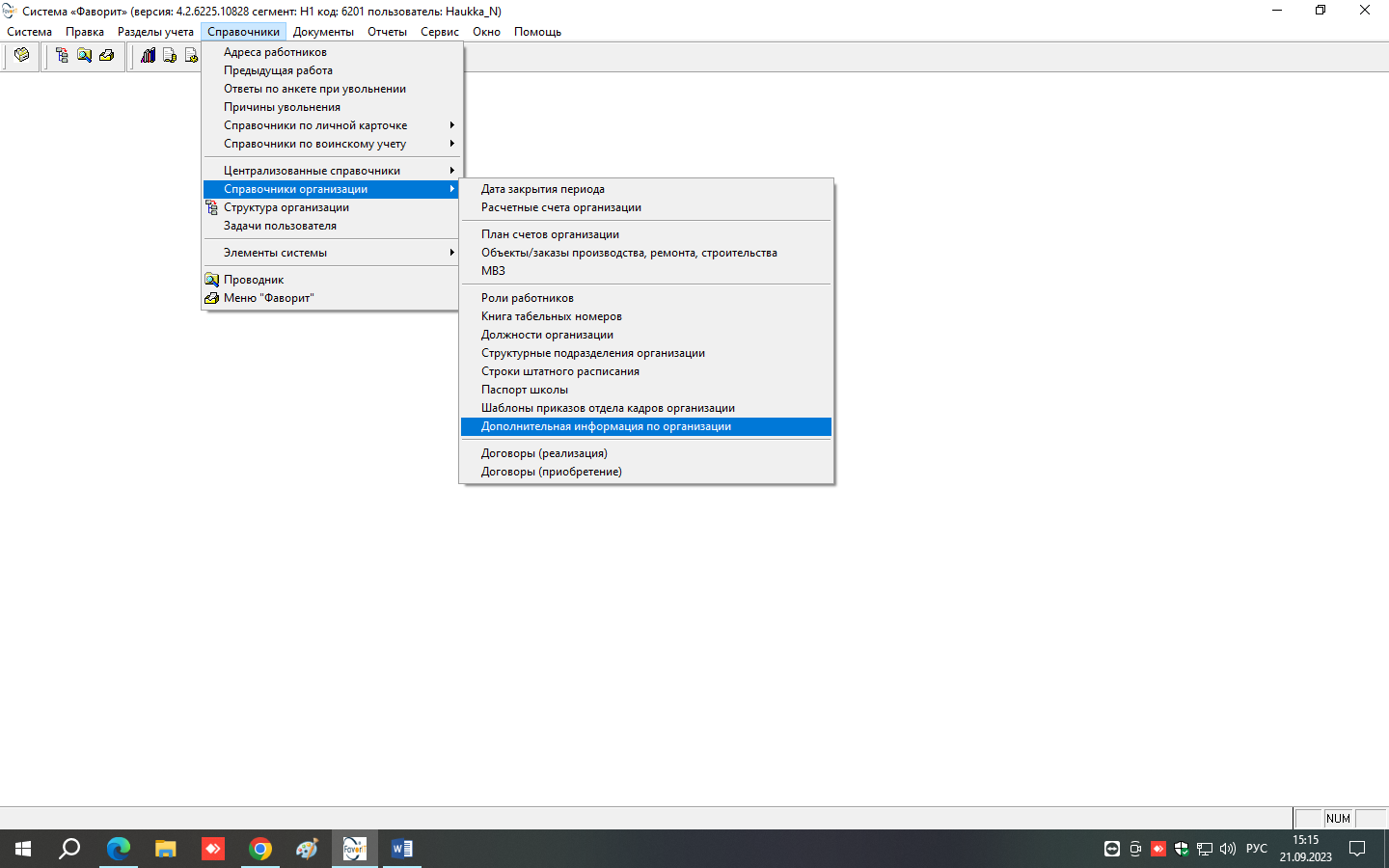 Откроется окно, вам нужно с панели задач или через правую кнопку мыши создать новую запись (новый документ) и заполнить поля как в образце ниже: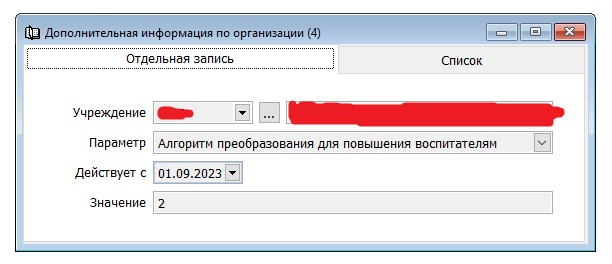 	После сохранения документа, перейдите во вкладку Список и проверьте код Параметра, должен быть ERA.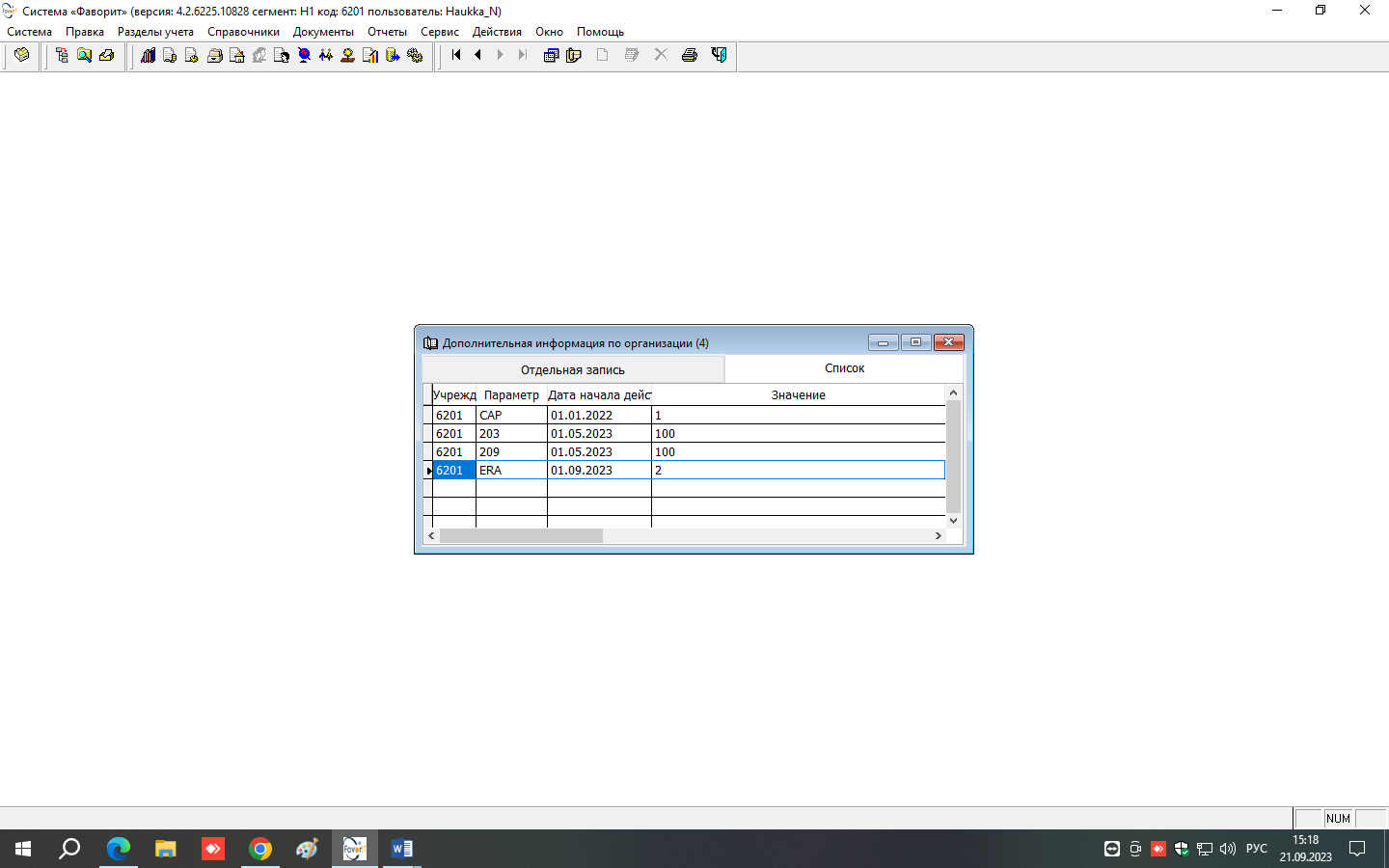 	Далее формируете табель и расчет табеля. В расчете табеля проверьте что у вас это повышение село верно на программу 261081011.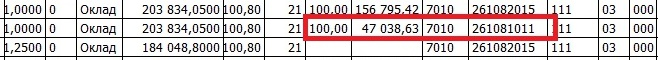 